ТУ на выполнения ВТО.1. Детали или готовое изделие перед выполнением ВТО увлажняют.2. ВТО деталей и изделий с изнаночной стороны выполняют без проутюжильника, а с лицевой стороны—только через проутюжильник.3. Если ВТО подлежат изделия из ткани, впервые встречающейся, то во избежании потери цвета и прочности ткани необходимо проверить действие утюга на отдельном куске этой ткани.4. В готовом изделии борта приутюживают со стороны подбортов, лацканы—со стороны полочек, воротник—со стороны нижнего воротника, низ изделия—с изнаночной стороны.5. При ВТО изделий из светлых тканей необходимо пользоваться чистым проутюжильником, а на стол поверх сукна положить белую ткань.6. ВТО изделий из толстых тканей, производят на колодках, не покрытых сукном.7. ВТО деталей или изделий на прессах выполняют с лицевой стороны через проутюжильник.8. После проведения окончательной ВТО готовые изделия должны быть просушены и охлаждены в подвешенном состоянии до полного закрепления приданной им формы, при этом продолжительность просушивания пальто из шерстяной ткани составляет 50-75 мин.,из х/б ткани 30-40 мин., костюма из шерстяной ткани 30-40 мин., из х/б ткани 20-25 мин.ткани. При обработке изделий на паровоздушном манекене время на просушивание не требуется.9. ВТО деталей и изделий должны производиться при установленных для данных тканей режимах обработки.10. При обработке стачным швом вразутюжку, шов сначала слегка увлажняют и разутюживают , а затем заутюживают через проутюжильник.11. Изделия из тканей с синтетическими волокнами обрабатывают утюгами с терморегулятором.12. Операции ВТО производят до полного удаления влаги.13. Во избежание искривления швов их разутюживают до полного прилегания припусков к детали изделия.14. Во избежание пролегания швов под припуски подкладывают бумагу или проутюжильник.15. Особое внимание требуют ткани цвета морской волны, голубые, светло-серые и белые, поскольку эти красители особо чувствительны к действию высоких температур.16. ВТО ткани из искусственных волокон (штапель, вискоза) производят с минимальным увлажнением, не растягивая ее.17. При стачивании двух деталей из тканей разной толщины шов всегда заутюживают на тонкую ткань.18. При изготовлении изделий из х/б тканей припуски на швы лишь закладывают в стороны, предусмотренную техническими условиями, а ВТО при окончательной обработке изделия.Режимы ВТО для различных материалов. 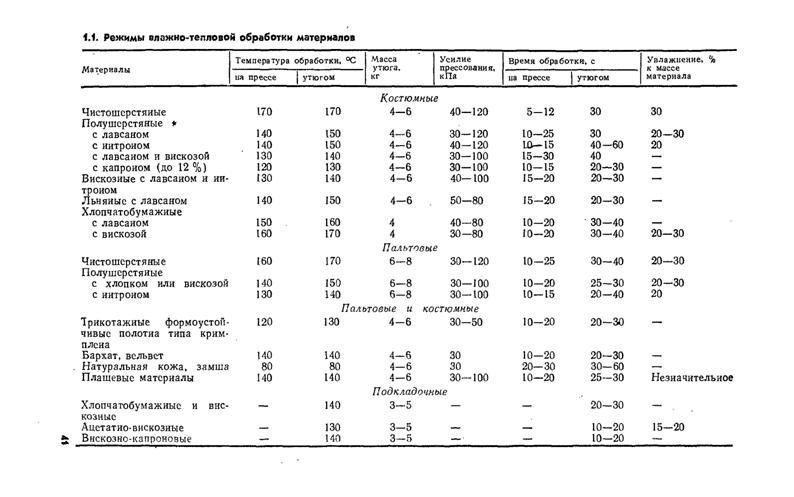 Дефекты влажно-тепловой обработки, способы их оценкии предупрежденияЛасы – местный блеск на ткани. Возникают при обработке полуфабрикатов под большим давлением на гладких поверхностях или при отсутствии проутюжильника. Качество ВТО на операциях, где возможно появление лас (прессование края борта, воротника, клапана, низа иделия и т.д.), оценивается коэффициентом блеска, который измеряется с помощью фотометров или блескомеров. Хорошим считается качество, еслиγК ≤ 1,06 γ 0, (2.8)где γ0, γК – коэффициенты блеска до и после прессования.Для предупреждения лас необходимо тщательно подбирать режимы ВТО, амортизирующие покрытия нижних подушек прессов и утюжильных столов, гладильные поверхности оборудования выполнять шероховатыми или игольчатыми, проводить ВТО при минимальном давлении.Опал образуется при нагревании ткани до температуры, превышающей температуру термостойкости ее волокон. Качество операций ВТО при этом дефекте оценивается визуально.Предупреждение дефекта достигается регулировкой температуры греющей поверхности и времени обработки. На светлых тканях опал удаляется перекисью водорода. В большинстве же случаев дефект не-устраним.Недостаточный технологический эффект возникает из-за неправильно подобранных режимов ВТО, использования оборудования не по назначению, отсутствия подогрева нижней подушки, в результате чего влага скапливается на ней и вызывает релаксацию деформаций.Утонение оценивают, сравнивая толщину пакета до и после прессования. Качество считается хорошим, если утонение свыше 30 %.Загибка края, припусков шва имеет место на операциях разутюживания и заутюживания швов, заутюживания низа изделия и рукавов и т. д.; оценивается углом загибки, который при качественном выполнении операции должен быть менее 20–25о.Замины, неровности, искривления швов в основном возникают из-за небрежной укладки деталей на утюжильном столе или на подушке пресса, недостаточного разряжения вакуума при фиксации деталей. Качество операций с подобным дефектом оценивают визуально.Пятна от пара появляются вследствие неравномерного распределения тепла и влаги по поверхности детали или полуфабриката. Качество операции оценивается также визуально.Терминология ВТР.Терминология влажно-тепловых работТУ на выполнение ВТР.Основными процессами влажно-тепловой обработки изделий являются утюжильные работы, прессование, отпаривание. В связи с этим для влажно-тепловой обработки изделий легкой одежды применяют утюги, прессы, отпариватели и паровоздушные манекены.Влажно-тепловая обработка может быть внутрипроцессной и окончательной. В первом случае обработку изделий выполняют на утюжильном столе прямоугольной формы с помощью пароэлектрического утюга, окончательную – на специальных столах, прессах  или на паровоздушных манекенах В настоящее время на промышленных предприятиях для окончательной влажно-тепловой обработки применяют утюжильную линию, состоящую из четырех-шести столов, двух парогенераторов, водоумягчителя и вакуумной установки.Стол для выполнения утюжильных работ должен быть таких размеров, чтобы изделие или Деталь могли свободно на нем размещаться. Высота стола должна быть такова, чтобы рука, лежащая на ручке утюга, составляла с горизонталью угол 30°. Для подвешивания готовых изделий рабочее место оснащено передвижными тележками-кронштейнами.МатериалКоличество параКачество параТемпера-тура, оСПодошваПримеча-ниеХлопоксреднеевлажный180–220металличе-ская тройнаянеобходимо давлениех/б велюрсреднееменьше влаги180–220-избегать давленияЛенмноговлажный215–230металличе-ская тройнаядолго отсосх/б + ленмноговлажный180–220металличе-ская тройная-Шерстьмноговлажный160–170металличе-ская тройная-Шелкочень многомало влаги140–165тефлонбез водыВискозасреднеевлажный150–180металличе-ская тройная-Ацетатмалосухой180–190тефлонподвержен образова-нию ласТонкая джерсималосухой140–150тефлонподвержена образова-нию ласШерстяная джерсималосухой140–150тефлончувстви-тельна к температу-реПолиэстерочень малоочень сухой160–200тефлон-Полиамидмалосухой150–160тефлон-Эластаночень малосухой150–180тефлон-Полиакрилочень малосухой150–180тефлон-Плащевкаочень малоочень сухой180–220тефлондолго отсосТерминХарактер операцииОбласть применения1. Формование деталейПридание требуемой формы деталям за счет оттягивания, сутюживания и других деформаций тканиФормование воротника, полочки в области груди и других деталей2. ПрессованиеУменьшение толщины шва, края детали или закрепление швов в нужном положении с помощью прессаПрессование краев бортов, низа изделия, складок ит.д.3. ПриутюживаниеУменьшение толщины щва, сгиба складок или края детали посредством угюга или прессаПриутюживание карманов, бортов, воротников, складок и т.д.4. РазутюживаниеРаскладывание припусков швов или складок в разные стороны и закрепление их в таком положении с помощью утюга или прессаРазутюживание боковых, плечевых швов, швов рукавов и т.д.5. ЗаутюживаниеУкладывание краев деталей, припусков шва или складок на одну сторону и закрепление их в таком положении с помощью утюга или прессаЗаутюживание среднего шва спинки, швов юбки, рельефов, складок и т.д.6. СутюживаниеСокращение края или отдельных участков детали посредством ВТО для получения выпуклых форм на смежном участке (например, в изделиях из шерстяных тканей)Сутюживание краев полочек для получения выпуклости в области груди, посадки рукавов, слабины в концах вытачек и т.д.7. ОттягиваниеУдлинение края детали посредством влажно-тепловой обработки для получения вогнутой формы на смежном участкеОттягивание переднего среза рукава, среза стойки отлета нижнего воротника, воланов, беек и т. д.8. ОтпариваниеОбработка изделия паром для удаления с деталей ласОтпаривание готовых изделий9. ПроутюживаниеУдаление сгибов и заминов на ткани или деталях изделия утюгомПроутюживание ткани перед раскроем, деталей перед обработкой10. ДекатированиеВлажно-тепловая обработка материала паром и просушивание для предотвращения после-дующей усадкиДекатирование тканей и материалов перед раскроем